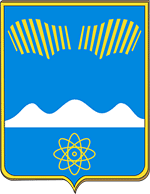 АДМИНИСТРАЦИЯ ГОРОДА ПОЛЯРНЫЕ ЗОРИ С ПОДВЕДОМСТВЕННОЙ ТЕРРИТОРИЕЙПОСТАНОВЛЕНИЕ«___» декабря 2022 г.								     №_____Об ограничении выхода людей (выезда техники) на лёд водных объектов в период становления льда, его интенсивного таяния и обеспечении безопасности населения в зимний период 2022-2023 годаВ целях обеспечения безопасности людей на водных объектах на территории муниципального образования г. Полярные Зори, руководствуясь «Правилами охраны жизни людей на водных объектах в Мурманской области», утверждёнными постановлением Правительства Мурманской области от 23.10.2019 N 478-ПП, п о с т а н о в л я ю:1. Ограничить в зимний период повсеместно организованный и неорганизованный выход населения и выезд автотранспортных средств на лёд водных объектов. Запретить выход людей и выезд механических транспортных средств на лёд в границах муниципального образования г. Полярные Зори в период становления и таяния льда при толщине льда менее 7 сантиметров.2. Рекомендовать руководителям предприятий, организаций и учреждений, расположенным на территории муниципального образования город Полярные Зори с подведомственной территорией:2.1. Организовать среди работников проведение разъяснительной работы по вопросу обеспечения безопасности людей на водных объектах в период становления, таяния льда и правилам поведения на водных объектах.2.2. Организовать проведение бесед с рыбаками, любителями подледного лова и владельцами самоходных транспортных средств по мерам безопасности на льду.3. Отделу образования (Зиненкова О.В.):3.1. Провести в общеобразовательных учреждениях месячник «Безопасности на осеннем льду» в декабре 2022 г., «Месячник безопасности на водных объектах» в июле 2023 г.3.2. В рамках проведения занятий в общеобразовательных учреждениях проводить обучение детей по вопросам безопасности на водных объектах.4. Сектору гражданской защиты (Горбунов М.С.):4.1. Проводить анализ состояния работы по обеспечению безопасности людей на водных объектах в осенне-зимний период 2022 – 2023 года.4.2. Организовать в период становления льда выставление предупреждающих знаков «Переход (переезд) по льду запрещён» в выявленных местах несанкционированных переходов и переездов.4.3. В средствах массовой информации муниципального образования организовать опубликование и доведение до населения Правил рыболовства, Правил безопасности на льду и поведения на водных объектах, рекомендованных МЧС России.4.4. Участвовать в составлении протоколов об административных правонарушениях, предусмотренных статьей 9.4 Закона Мурманской области «Об административных правонарушениях» от 06.06.2003 № 401-01-ЗМО, в патрулированиях водных объектов совместно с государственными инспекторами по маломерным судам инспекторского участка г. Апатиты «ФКУ Центр ГИМС МЧС России по Мурманской области».4.5. При выявлении нарушений гражданами установленного запрета выхода на лед принимать меры, предусмотренные Законом Мурманской области от 06.06.2003 № 401-01-ЗМО «Об административных правонарушениях».5. Признать утратившим силу постановление администрации г. Полярные Зори от 12.11.2021 № 816 «Об ограничении выхода людей (выезда техники) на лёд водных объектов в период становления льда, его интенсивного таяния и обеспечении безопасности населения в зимний период 2021-2022 года».6. Контроль за исполнением настоящего постановления возложить на заместителя главы города Гириновича И.С.7. Настоящее постановление вступает в силу со дня его официального опубликования.И.о. главы города Полярные Зорис подведомственной территорией					       В.Н. СемичевВизы согласования:Правовой отдел _______________________________«____» декабря 2022 г.Горбунов М.С.1-дело, 1 – сектор ГЗ